Publicado en Ginebra, Suiza.  el 12/03/2024 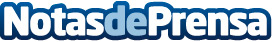 Dianova aporta su grano de arena para conmemorar el Día Internacional de la MujerEs esencial mejorar el acceso de las mujeres a los servicios y promover su participación activa en todas las esferas de la sociedadDatos de contacto:Gerard GayDianova Internacional+34662209384Nota de prensa publicada en: https://www.notasdeprensa.es/dianova-aporta-su-grano-de-arena-para Categorias: Internacional Sociedad Solidaridad y cooperación http://www.notasdeprensa.es